1.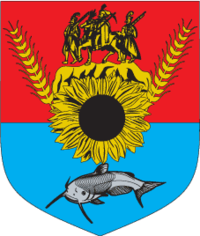 МІСТОБУДІВНІ УМОВИТА ОБМЕЖЕННЯзабудови земельної ділянкиЛуганська область,смт Новоайдар, вул.Великий  шлях, 28б.кадастровий № 4423155100:50:007:0016(адреса або місце розташування земельної ділянки, кадастровий №)смт Новоайдар, 20182.Загальні дані:1.Назва об’єкта будівництваНове будівництво газового модуля (АГЗП) на території АЗС по вул. Великий  шлях, 28б  в смт Новоайдар, Новоайдарського р-ну, Луганської області.2.Інформація про замовникаТОВ «»АВТОПОРТ С» 93008,Луганська область, м.Рубіжне, вул.Набережна,1.3.Наміри забудови будівництво газового модуля (АГЗП) на території АЗС по вул. Великий  шлях, 28б  в смт Новоайдар, Новоайдарського р-ну, Луганської області.4.Адреса будівництва або місце розташування об’єкта  смт Новоайдар, вул.Великий  шлях, 28б.5.Документ, що підтверджує право власності або користування земельною ділянкоюДоговір оренди земельної ділянки від 30.10.2015р.6.Площа земельної ділянки 0,2691га.7.Цільове призначення земельної ділянки - для розміщення та експлуатації будівель і споруд додаткових транспортних послуг та допоміжних операцій.8.Посилання на містобудівну документацію; генеральний план населеного пункту, план зонування, детальний план території та рішення про їх затвердження (у разі наявності)Генеральний план смт Новоайдар, затверджений Рішенням №39 від 20.03.1996р виконавчого комітету Новоайдарської селищної Ради народних депутатів.9.Функціональне призначення земельної ділянкиземлі промисловості, транспорту, зв’язку, енергетики, оборони та іншого призначення10.Основні техніко-економічні показники об’єкта будівництвазаправник газовий стаціонарний V=10м3 – 1шт, пропускна здатність рідким моторним паливом – 200авт/доб, пропускна здатність зрідженим газом – 200авт/доб, Містобудівні умови та обмеження:1.Гранічнодопустима висота будівель без обмежень2.Максимально допустимий відсоток забудови земельної ділянки згідно відповідних ДБН3.Максимально допустима щільність населення (для житлової забудови) не має4.Відстані від об’єкта, який проектується, до меж червоних ліній та ліній регулювання забудови  в межах існуючого майданчика АЗС3.5.Планувальні обмеження (зони охорони пам’яток культурної спадщини, зони охоронюваного ландшафту, межі історичних ореалів, прибережні захисні смуги, санітарно-захисні та інші охоронювані зони) згідно вимог ДБН Б.2.2-12.2018 «Планування та забудова територій».6. Мінімально допустимі відстані від об’єктів, які проектуються, до існуючих будинків та споруд згідно вимог ДБН Б.2.2-12.2018 «Планування та забудова територій», ,ДБН В.2.5-20-2001 «Газопостачання», ДБН В.1.7-2002 «Пожежна безпека об’єктів будівництва», «Державних санітарних правил планування та забудови населених пунктів».7.Охоронювані зони інженерних комунікаційОхоронні зони мереж (обмеження в обсязі, передбаченому  ДБН Б.2.2-12.2018 «Планування та забудова територій»),8.Вимоги до необхідності проведення інженерних вишукувань згідно з державними будівельними нормами ДБН А.2.1-1-2008 «Інженерні вишукування для будівництва»:  технічний звіт про стан існуючих споруд, виконавча зйомка - після завершення будівництва.9.Вимоги щодо благоустрою (в тому числі щодо відновлення благоустрою) згідно генерального плану АЗС.10.Забезпечення умов транспортно-пішоходного зв’язку згідно генерального плану АЗС.11.Вимоги щодо забезпечення необхідною кількістю місць зберігання автотранспорту згідно вимог ДБН Б.2.2-12.2018 «Планування та забудова територій»,12.Вимоги щодо охорони культурної спадщини відсутні.Начальник відділу містобудування, архітектури, ЖКГ  та будівництва, головний архітектор району                  ____________________Л.І.Козак Реєстраційний № _3_ від «_26_»_12_2018р.              